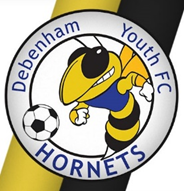 Return to training information for parents and playersPlease ensure that you read and follow the new procedures.  We would appreciate that you communicate these procedures with your child/children when they come to practices and in the future back to matches.Any player or players members of the household that shows the symptoms of COVID-19 are asked to not attend training or the centre and follow Government guidelinesAny player or members of that household that develop symptoms of COVID-19 within 2 days of attending training will need to notify their club manager.Use only the side gate (in between community centre and bowls club) for access to and from the pitches.Players attendance will be recorded at each session and information will be stored for 21 days in-line with NHS test and trace.Players can bring a labelled drinks bottle and a small bottle of hand sanitiser.Players need to arrive in training clothes and footwear, no changing facilities will be available. Players will need to ensure that all footwear is laced up correctly, players that cannot tie shoelaces will need a parent/carer to stay on site as coaches/managers cannot assist.Players will have access to the toilets.Hand sanitiser will be given to each player before each session at a safe distance by coaches/managersWe ask that all players bring their own hand sanitiser for departure of training or parents have hand sanitiser ready for departure. Coaches/managers will administer at a safe distance if required.Players will need to listen to coaches/managers throughout the session to ensure social distancing exercise and training can be carried out.Parents/carers staying on site during the session are asked to social distance whilst on site.Parents/carers that are spectating are asked to keep with their own players training area and not to mix with other spectating parents/carers and within Government Guidelines (no more than 6 to a group).We encourage all parents to wash their players training/match kit/clothing once they have worn it after each session.  Players will not swap bibs during training.All equipment and training bibs will be washed/sanitised after each sessionAdditional measures for under 8’s groupsToilet trips will need to be supervised with the players’ by parent/carer; coaches/managers cannot assist.Parent/carer will need to assist with any self-hygiene issues (nose wiping, cleaning of hands) and re-sanitising, coaches/managers cannot assist.Parent/carer will need to assist with any clothing changes, such as putting on bibs, jumpers/jackets/goalie gloves on/off, coaches/managers cannot assist.